	DECISION OF THE VALUE ADJUSTMENT BOARD	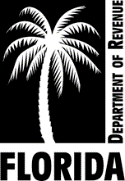 	VALUE PETITION		     	_______ County	The actions below were taken on your petition.The actions below were taken on your petition.The actions below were taken on your petition.The actions below were taken on your petition. These actions are a recommendation only, not final These actions are a final decision of the VAB These actions are a final decision of the VAB These actions are a final decision of the VABIf you are not satisfied after you are notified of the final decision of the VAB, you have the right to file a lawsuit in circuit court to further contest your assessment. (See sections 193.155(8)(l), 194.036, 194.171(2), 194.181, 196.151, and 197.2425, Florida Statutes.)If you are not satisfied after you are notified of the final decision of the VAB, you have the right to file a lawsuit in circuit court to further contest your assessment. (See sections 193.155(8)(l), 194.036, 194.171(2), 194.181, 196.151, and 197.2425, Florida Statutes.)If you are not satisfied after you are notified of the final decision of the VAB, you have the right to file a lawsuit in circuit court to further contest your assessment. (See sections 193.155(8)(l), 194.036, 194.171(2), 194.181, 196.151, and 197.2425, Florida Statutes.)If you are not satisfied after you are notified of the final decision of the VAB, you have the right to file a lawsuit in circuit court to further contest your assessment. (See sections 193.155(8)(l), 194.036, 194.171(2), 194.181, 196.151, and 197.2425, Florida Statutes.)Petition #      Petition #      Parcel ID        Parcel ID        Petitioner name      ___________________________  The petitioner is:  taxpayer of record  taxpayer’s representative    other, explain:      Petitioner name      ___________________________  The petitioner is:  taxpayer of record  taxpayer’s representative    other, explain:      Property addressDecision Summary   Denied your petition     Granted your petition    Granted your petition in partDecision Summary   Denied your petition     Granted your petition    Granted your petition in partDecision Summary   Denied your petition     Granted your petition    Granted your petition in partDecision Summary   Denied your petition     Granted your petition    Granted your petition in partValueLines 1 and 4 must be completedValue from TRIM NoticeBefore Board ActionValue presented by property appraiserRule 12D-9.025(10), F.A.C.After Board Action1. Just value, required2. Assessed or classified use value,* if applicable3. Exempt value,* enter “0” if none4. Taxable value,* required*All values entered should be county taxable values. School and other taxing authority values may differ. (Section 196.031(7), F.S.)*All values entered should be county taxable values. School and other taxing authority values may differ. (Section 196.031(7), F.S.)*All values entered should be county taxable values. School and other taxing authority values may differ. (Section 196.031(7), F.S.)*All values entered should be county taxable values. School and other taxing authority values may differ. (Section 196.031(7), F.S.)Reasons for Decision	Fill-in fields will expand, or add pages as needed.Findings of Fact	Conclusions of Law 	 Recommended Decision of Special Magistrate      Finding and conclusions above are recommendations. Recommended Decision of Special Magistrate      Finding and conclusions above are recommendations. Recommended Decision of Special Magistrate      Finding and conclusions above are recommendations. Recommended Decision of Special Magistrate      Finding and conclusions above are recommendations. Recommended Decision of Special Magistrate      Finding and conclusions above are recommendations.Signature, special magistratePrint nameDateSignature, VAB clerk or special representativePrint nameDateIf this is a recommended decision, the board will consider the recommended decision on      ______ at      ______     Address      _________________________________________________________________________If the line above is blank, the board does not yet know the date, time, and place when the recommended decision will be considered. To find the information, please call      __________  or visit our website at      ______________.If this is a recommended decision, the board will consider the recommended decision on      ______ at      ______     Address      _________________________________________________________________________If the line above is blank, the board does not yet know the date, time, and place when the recommended decision will be considered. To find the information, please call      __________  or visit our website at      ______________.If this is a recommended decision, the board will consider the recommended decision on      ______ at      ______     Address      _________________________________________________________________________If the line above is blank, the board does not yet know the date, time, and place when the recommended decision will be considered. To find the information, please call      __________  or visit our website at      ______________.If this is a recommended decision, the board will consider the recommended decision on      ______ at      ______     Address      _________________________________________________________________________If the line above is blank, the board does not yet know the date, time, and place when the recommended decision will be considered. To find the information, please call      __________  or visit our website at      ______________.If this is a recommended decision, the board will consider the recommended decision on      ______ at      ______     Address      _________________________________________________________________________If the line above is blank, the board does not yet know the date, time, and place when the recommended decision will be considered. To find the information, please call      __________  or visit our website at      ______________. Final Decision of the Value Adjustment Board Final Decision of the Value Adjustment Board Final Decision of the Value Adjustment Board Final Decision of the Value Adjustment Board Final Decision of the Value Adjustment BoardSignature, chair, value adjustment boardPrint nameDate of decisionSignature, VAB clerk or representativePrint nameDate mailed to parties